  Ministero dell’Istruzione e del Merito
  Ufficio Scolastico Regionale per il Lazio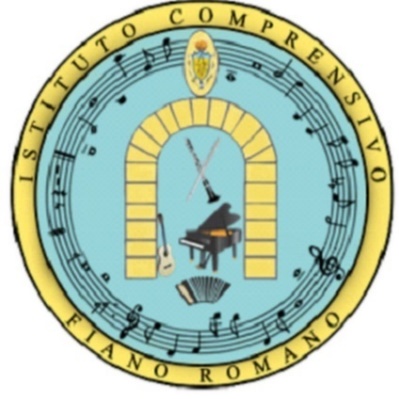 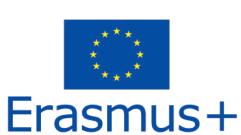 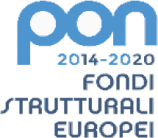 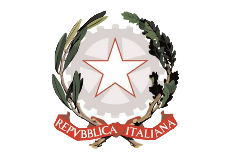   ISTITUTO COMPRENSIVO FIANO
  Indirizzo Musicale
  Via L. Giustiniani, 20 – 00065 Fiano Romano (Rm)
  Tel. 0765/389008 
  Cod.Mecc. RMIC874700D – Codice Fiscale: 97198090587
  Peo: rmic87400d@istruzione.it – Pec: rmic87400d@pec.istruzione.it
  Sito web: www.icfianoromano.edu.it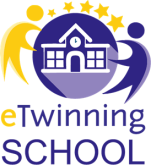 Argomenti trattati:____________________________________________________________________________________________________________________________________________________________________________________________________________________________________________________________________________________________________________________________________________________________Si allegano i seguenti documenti:Relazione GLO;_________________________________  Il docente verbalizzante						  Il Dirigente Scolastico									(o Delegato del Dirigente)________________________					          ___________________________A.S.                   /  Verbale GLO N. _____Data: _____________Inizio  incontro ora ______________Fine incontro ora    _______________Si parla dell’alunno/a: Classe ____________Iscritto/a nel plesso:Componenti del GLO (Gruppo di Lavoro Operativo)Cognome e nomeFirmaIl DirigenteDelegato del Dirigente ScolasticoInsegnante di SostegnoInsegnanti CurricolariGenitori dell’alunnoReferente area minori del servizio socialeOperatori AECEducatori____________________________________________________________________LogopedistaNeuropsicomotricistaPsicologo/a dell’età evolutivaPsicologo/a, Psicoterapeuta__________________________________________________________________Neuropsichiatra infantile__________________________________________________________________Altro Responsabile assistenza scolastica (Coop. ________________)______________________________